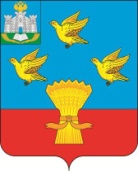 РОССИЙСКАЯ ФЕДЕРАЦИЯОРЛОВСКАЯ ОБЛАСТЬЛИВЕНСКИЙ РАЙОННЫЙ СОВЕТ НАРОДНЫХ ДЕПУТАТОВРЕШЕНИЕ                   2023 года № _______                                     Принято на 19  заседанииг. Ливны                                                                           Ливенского районного  Совета                                                                                                                                                                                                                        народных депутатов                          О внесении изменений в приложение к решению Ливенского районного Совета народных депутатов от 29 марта 2023 года № 18/230-РС «Об утверждении Программы наказов избирателей депутатам Ливенского районного Совета народных депутатов  Орловской области на 2023 год»     В целях уточнения характеристики наказа избирателей депутату Ливенского районного Совета народных депутатов Найденовой С.А.,	Ливенский районный Совет народных депутатов р е ш и л:     1. Внести в приложение  к решению Ливенского районного Совета народных депутатов от 29 марта 2023 года № 18/230-РС «Об утверждении Программы наказов избирателей депутатам Ливенского районного Совета народных депутатов  Орловской области на 2023 год» (газета «Ливенский край» от  4 апреля 2023 года    № 4)  следующие изменения:    1) в столбце 6 строки 17 слова «Текущий ремонт отмостки здания МБОУ «Покровская СОШ» заменить словами «На приобретение и установку малых архитектурных форм в МБОУ «Покровская СОШ».     2. Направить настоящее решение главе Ливенского района для подписания и опубликования.    3. Настоящее решение вступает в силу после его официального опубликования.    4. Разместить настоящее решение на официальном сайте администрации Ливенского района Орловской области в информационно-телекоммуникационной сети «Интернет». 5. Контроль за исполнением настоящего решения возложить на постоянную депутатскую комиссию по экономической политике, бюджету, налогам, муниципальной собственности и землепользованию (В.И. Своротов).Председатель Совета                                                                            М.Н. СавенковаГлава района                                                                                          А.И. Шолохов